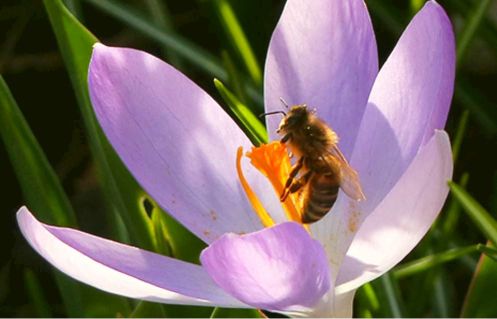 Instruction of the spirit of love in heavenly pastel colours -创建爱滴网站 信息主题。 有可能让转移到另一种文件格式的信息文本，再次摆高。为什么网站或社交媒体帖子中明亮友好的颜色对精神寻求者的灵魂意识有吸引力。描绘了发光的天体粉彩，并有刺激性的声音和图片信息。光明的天体是如何在他们的星球上创造出光芒四射的艺术作品，而其他人则难以形容地享受这些作品。因此，天人在他们的创造之前，衷心地询问我是神的原因。以这种方式，天体的光辉生命描绘出自然的图画。为什么灵魂-人的意识无法想象明亮和多彩的天国世界。哪些工作对愿意的天国归来者来说是最重要的。众生的自由总是受到爱的普遍精神的尊重。* * *弟弟或妹妹关于创造爱滴网站的问题，现在想由我身上的神灵来回答，我是一个纯洁的天国的光的存在。供你参考，任何复制传输预言家写的高振动神圣信息文本，总是失去一些原始振动，因为传输者在将信息文本复制成另一种格式时，没有预言家的高振动。 然而，如果你通过上帝之灵提供给你的密集心脏祈祷的技术-精神可能性，可以再次提高信息文本的高振动，因为它是由上帝之灵在《爱之灵对信息翻译和生活规则的回答》信息中传递给你。天上的爱的精神也通过你的保护性生命来帮助你，他们在你发自内心的祈祷中与你的光环相连，从而将爱的精神传递给他们的额外能量传递给你，这些能量最终越过你进入传递的信息文本。从天体的角度来看，这是再次提高从原始文件转移的信息文本的振动的唯一方法。来自爱的精神的请求，给那些在互联网上提供神圣的天国信息供人阅读或收听的发自内心的兄弟姐妹们。正如你所看到的，创始人在互联网上提供他的网页，颜色明亮友好，使读者感到被吸引。这也是创建网页时爱的精神的愿望。原因是在天国中，我们没有任何深色的颜色，或者说空灵的天国造物只是由浅色的粉彩创造出来的，这对我们的光明意识应该有积极的影响，也能使我们的心灵更加明亮。但是，叛教的深度堕落的生命，他们的目的是破坏整体性的创造，故意选择黑暗的颜色，应该有一个特别相反的效果，他们的低意识，特别是灰色和黑色 - 这些是他们最喜欢的颜色，他们喜欢在所有的生活领域。宇宙的爱的精神通过我们这些天国的纯洁的光的生命，为你们这些精神上的人提供了天国粉彩的延伸描述。在我们的天体生活中，明亮的粉彩颜色每一种都与和谐的声音有关，我们在光的意识中感知到这是一种精细的音调。当我们用眼睛紧张地看着一个物体时，就会发生这种情况。物体的颜色色调向我们辐射，并以精细的谐音向我们传达，其中还包含图片信息，如艺术作品是由哪个生命创造的，它位于更高进化星球的哪个意识中。 由于我们的心性生活是在平等中没有个人代表的情况下发生的，所以没有其他的生命被我们所崇拜，就像低级的堕落的微妙生命和低级的宇宙界的人类所做的非法的或天国的远方。当我们看着竖立在公园或美丽景观中供我们欣赏的宏伟、多彩的艺术品时，我们通过 "我是神 "向我们不认识的、没有机会看的生命表示感谢。但是，从我们的内心深处，我们对这个曾经在我们的星球上表达过他的艺术才能的人流露出极大的喜悦和感激。 如果我们想从我们巧妙的内在财富中提取，并将总是消耗能量的东西付诸行动，那么我们就会事先咨询我是神，并衷心地询问原始太阳中是否有足够的能量储备，以满足我们的创造需要。如果是这样，我们非常高兴。然后它通过我们的生命核心将必要的能量传递给我们，我们将其储存在我们的内在自我中。 我们对 "我是神 "的请求只发生在，由于物质坠落界的众生的巨大能量消耗，我们生活在天人合一的经济法则中，是我们想要或需要的。我们将出于我们的仁慈、善良和理解的心来观察这一点，为我们以前的叛教者，现在深深堕落的生命，直到他们主要尝试再次与我们天上的生活规则和温和的存在品质保持一致。 所创造的一个或多个天体的彩色艺术物品被放置在这样的地方，使它们在颜色和形式上与景观或公园相协调。它们与行星表面的行星核心保持着持续的能量联系，这意味着它们有更强烈的光辐射，附着在它们身上的色调为我们呈现出巨大的光谱。这总是使我们处于巨大的喜悦和幸福之中，我们无法用语言向你们人类表达。 在我们的星球上，没有一个艺术对象与另一个相似，因为每个天体都从其艺术天赋和丰富的想法中选择了完全不同的形式和颜色组合。为了美化我们的星球，天人即使只在地球上停留一个甚至几个进化纪元，也想为地球上刚刚开始扩大进化意识的后裔生命留下散发喜悦的艺术作品。前者在建立他们光荣的艺术对象时的喜悦，应该使那些它在内部密切、长时间的沉思时非常吸引人的众生受益。思考者广泛成熟的艺术光意识以极大的喜悦跳得更高，因为它欣赏某个物体的艺术性、想象力和完美形成的设计，作为一个有表现力的行星装饰品。 自从声音被纳入我们明亮的粉彩中，我们在天体进化行星上的生活就变得更加富有创造性和丰富。这些声音极大地刺激了我们的思想，以至于我们有时会感到自己内心有一种意愿，用我们自创的乐器欣然谱写新的旋律，然后将其提供给附近的行星居民，共同跳圆舞。粉红色的色调也仍然含有我们可以在其中调用的图像。例如，当我们想重新设计我们房子的内部时，它们会向我们传达哪些粉色最适合在一起，并且在视觉上很和谐。因此，我们不必长时间考虑哪种色调符合我们的进化意识并适合我们的室内装修。 我们也画画，用它来装饰我们的生活空间，主要是用我们的思想。例如，当我们用我们的思想用图片和装饰品来装饰我们的衣服时，我们也使用了来自大自然的某些颜色。如果我们的图片设计需要某些色调，那么我们就求助于一种美丽的植物，诚恳地问它是否愿意让我们得到它的几滴生命之水。大多数时候，当我们在我们巨大的花园或公园里选择它们时，它们会欣喜若狂，因为我们的高光辐射对它们在进化过程中的粒子结构有很大好处。在我们的衷心请求下，植物欣然在某一时刻开放，并给我们留下了几滴生命的汁液，我们将其收集在一个容器中。所有的植物属都在其茎、叶和花中含有不同颜色的汁液，根据其进化意识放射出许多颜色的细微差别。当我们看到一种植物时，我们立即知道它的汁液中有哪些颜色，我们也立即知道这种色调是否符合我们的图片规划。我们用我们的思想把这种色调转移到我们尚未创作的绘画或草图中，并用它来填充我们创作的轮廓。为了创作一幅画，我们需要一种织物，我们用大自然给我们的材料来制作。对于绘画，我们有时会使用一些植物的汁液滴，因为液态的色调辐射特别强烈。植物中包含的生命信息散发着它在把自己交给我们的时刻所表现出的巨大喜悦。我们还用细绒毛、羽毛状的茎手工绘制艺术画--它是我们的画笔。这些特殊的茎是这类植物留给我们的，经过一个时代，作为自然界的集体联盟，它们进入了一个更高的进化阶段。大自然在地球上自由给予我们的一切，我们都衷心地享受以不同的方式使用，并始终感谢我是中的上帝和大自然的帮助。我们为自由、独立和荣耀的天国生活所需要的东西，大自然以极大的喜悦给予我们，知道我们感激地使用她以前生命形式的残余。正如你们人类从爱的天国精神的描述中体会到的那样，我们天国人在我们充满光亮、色彩斑斓的星球上过着美好、和谐的生活，这对你们来说仍然是无法想象的。在你们的灵魂--人类意识中，不幸的是，你们仍然生活在物质的限制中，这不允许你们人类记住你们以前光荣的、空灵的天堂般的存在。这不仅是由遗传功能程序阻止的，而且主要是由人类上下意识和内在灵魂中的无数储存物阻止的，这些储存物源于以前在微妙和物质宇宙领域的天外存在。它们是天人对立的储存壳，强烈地笼罩着你们的天光意识，以至于你们失去了天人的方向，悲惨地无法再感知到我们天人，你们的兄弟姐妹。 此外，你的生活发生在一个黑暗的星球上，在这个星球上主要是负担沉重的灵魂化身，其中许多人仍然生活在自我毁灭中，因此你的灵魂-人类意识振动与你以前的天国相比处于非常低的状态。 这就是为什么天上的爱的精神一次又一次地呼唤你们的灵魂--人类的意识，并要求你们努力在精神上找到出路，摆脱束缚和限制的人类生活，努力将自己重新定位在我们天上的生活规则。这首先包括通过自我诚实的知识、你的衷心忏悔和在内在的神性帮助下克服你的不吸引人的品质的高贵。那么你在回到我们天国的路上就不会走远了。我们从心底里祝愿你。现在向你们这些救赎计划的化身致敬。现在你已经得到了关于我们天体光色的新知识，如果你从现在开始用浅色创建你的网页，爱神和我们天体的人将会很高兴。也许深色背景上的浅色字体更容易阅读，但从天体的角度来看，将你的爱滴网站用美丽的浅色提供给读者和听众更有意义。 还要知道，一个精神上觉醒的灵魂寻求天国的知识细节，通过它的人找到走出世俗迷宫的方法，并接近天国的生活，更喜欢一个有明亮友好色彩的网站。 你的网页不必显得特别漂亮，那不是神的灵的意思，但它们应该对灵性寻求者或想回归的人的灵魂意识有吸引力。也许你已经理解了上帝之灵的请求的含义。他总是富有同情心和理解力，即使人类在生活过程中被不真实的世俗形象和信息误导。但他试图通过天上的爱滴来启迪那些想要回归的人，使他们通过新的精神知识逐渐调整自己的灵魂--人类意识的方向，这样他们在后世就会更容易。 但他通过我们天人在这个信息启示中传达给你的，只是他的建议，让你的网站更多地朝天人生活的方向发展，如果这对你来说是可能的。他是一个自由的博爱精神，尊重所有众生的自由生活，无论他们目前仍有什么样的意识和观念取向--这也适用于提供爱滴阅读和聆听的兄弟姐妹们。他感谢他们，因为他们按照他们的灵魂赋予他们的内在冲动来指导自己。通过神圣的爱滴，他们的灵魂在夜间的意识储存中又找到了他们预定的天上的救赎使命计划，并为他们现在能完成这个计划而高兴和感激上帝的精神。天上的爱的精神希望你对你的天上活动有精神上的清晰和远见，以及在后台的谦卑的生活方式，然后你会变得越来越敏感，并从内部感觉到他仍然想通过暗示告诉你关于你的灵魂，以扩大你的灵魂-人类意识的精神生活，-这也适用于所有衷心的读者和爱滴信息的听众。